Amt der 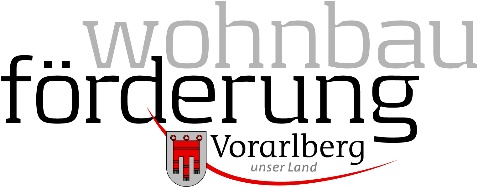 Vorarlberger LandesregierungAbt. Wohnbauförderung (IIId)Römerstraße 156900 BregenzE-Mail: wohnen@vorarlberg.at Informationsblatt zum ÜbernahmeantragDer Antrag ist mit folgenden Unterlagen (Kopien) und vollständig ausgefüllt einzureichen.  Einkommensnachweise des Vorjahres (Jahreslohnzettel, Einkommensteuerbescheid,
	Pensionsabschnitte, etc.) aller Haushaltsmitglieder mit Einkommen
 Wenn geschieden und die Scheidung nicht länger als 5 Jahre zurückliegt, ist der 	Scheidungsbeschluss und Vergleich über die Aufteilung des ehelichen Vermögens 	beizulegen Bei mehr als einer übernehmenden Person: Unterschriebene Erklärung zur Mithaftung von der Ehegattin/dem Ehegatten, eingetragene Partnerin/eingetragener Partner gemäß  § 25a Konsumentenschutzgesetz als Beilage zum Wohnbauförderungsantrag (siehe Beilage) Vermietung wird wie folgt nachgewiesen: 	Mieterblatt (eigenes Formular), Mietvertrag, Meldezettel und 
	Haushaltseinkommen je Wohnung 	(Die Mieter können die Förderbarkeit direkt bei der Wohnbauförderung prüfen lassen!)Eigenmittelersatzkredit:Nähere Informationen finden Sie in der Förderungsrichtlinie 2024 für Eigenmittelersatzkredite. Anmerkung:Personenbezeichnungen beziehen sich auf alle Geschlechter.Amt der Vorarlberger LandesregierungAbt. Wohnbauförderung (IIId) Römerstraße 156900 BregenzE-Mail: wohnen@vorarlberg.at Wohnbauförderung – Übernahmeantrag  Antragstellende Person:Mitantragstellende Person:Daten der weiteren HaushaltsmitgliederHinweis: Weitere Haushaltsmitglieder bitte in einem eigenen Formular eintragen. Ich (wir) beabsichtige(n) vondas geförderte WohnobjektEigenmittelersatzkreditNähere Informationen finden Sie in der jeweils aktuell gültigen Förderungsrichtlinie für Eigenmittelersatzkredite. Das Wohnobjekt kann nach entsprechender Anmeldung und Terminabsprache zu geschäftsüblichen Zeiten zu Kontrollzwecken besichtigt werden.Weiters bestätige ich im Falle einer Inanspruchnahme eines zusätzlichen Eigenmittelersatzkredits, die vorvertraglichen Informationen über die Hauptmerkmale, Kosten und Risiken (Kreditinformationsblatt für Eigenmittelersatzkredite) und die im Antragsformular am Ende enthaltenen Informationen nach der Datenschutz-Grundverordnung erhalten und gelesen zu haben.__________________________________________________________________________________
Ort	Datum	Unterschrift__________________________________________________________________________________
Ort	Datum	UnterschriftName und Adresse: Informationen zur Wohnbauförderung erhalten Sie: Im Landhaus BregenzRömerstraße 15, 6901 BregenzTel.: 05574/511-8080 E-Mail: wohnen@voralberg.atInternet: www.vorarlberg.at/neubau Amt der Vorarlberger LandesregierungAbt. Wohnbauförderung (IIId)Römerstraße 156900 BregenzErklärung zur Mithaftung von Ehegattinnen/Ehegattengemäß § 25a Konsumentenschutzgesetz als Beilage zum Wohnbauförderungsantragzur Aktenzahl: IIId-WBF- Gemäß § 25a Konsumentenschutzgesetz hat das Land Vorarlberg als Kreditgeber Ehegatten, die als Verbraucher gemeinsam einen Kredit aufnehmen, mag auch einer die Haftung nur als Bürge eingehen, oder einem Ehegatten, der als Verbraucher die Haftung für eine bestehende Kredit-verbindlichkeit des anderen übernimmt, durch die Übergabe einer gesonderten Urkunde darüber zu belehren,dass, falls die Ehegatten solidarisch haften, von jedem der Schuldner in beliebiger Reihenfolge der volle Schuldbetrag verlangt werden kann, ohne Rücksicht darauf, wem von Ihnen die Kreditsumme zugekommen ist,dass die Haftung auch bei Auflösung der Ehe aufrecht bleibt sowiedass nur das Gericht im Falle der Scheidung die Haftung eines der Ehegatten gemäß § 98 Ehegesetz auf eine Ausfallsbürgschaft beschränken kann, was binnen eines Jahres nach Eintritt der Rechtskraft der Scheidung beantragt werden müsste.Bestätigung der Belehrung gemäß § 25a Konsumentenschutzgesetz:Wir erklären durch unsere Unterschriften, diese Belehrung gemäß § 25 a Konsumenten-schutzgesetz zur Kenntnis genommen zu haben.Ort	Datum	Unterschrift beiderInformationen nach der Datenschutz-Grundverordnung:
Das Land Vorarlberg informiert Sie, zu welchen Zwecken Ihre personenbezogenen Daten verarbeitet werden, auf welcher Rechtsgrundlage diese Verarbeitung beruht und an welche Empfängerinnen bzw. Empfänger Ihre Daten gegebenenfalls weitergeleitet werden.Weitere Informationen:Kategorien personenbezogener Daten:
Verarbeitet werden:a) Identifikationsdaten,b) Adress- und Meldedaten,c) Einkommens- und Vermögensdaten,d) Daten über soziale Verhältnisse,e) Daten über Gebäude-, Wohnungs- und Grundstücksmerkmale,f) Daten über Wohnungsaufwand,g) Bankverbindungsdaten,h) Förderungsberechnungs- und Förderungsabwicklungsdaten.Kriterien für die Speicherdauer
Die interne Speicherdauer der Daten richtet sich nach dem Verarbeitungszweck der Förderungsabwicklung.Personenbezogene Daten sind dem Vorarlberger Landesarchiv zur Übernahme anzubieten, sobald sie für die Zwecke, für die sie verarbeitet wurden, nicht mehr erforderlich sind. Es sei denn, die Anbietung kann aus wirtschaftlichen oder technischen Gründen erst zu einem späteren Zeitpunkt vorgenommen werden. Beurteilt sie das Vorarlberger Landesarchiv als Archivgut, sind ihm die Daten im Original zu übergeben, sonst zu vernichten.Rechte der betroffenen Person
Sie haben das Recht auf Auskunft: Sie können eine Bestätigung darüber verlangen, ob und in welchem Ausmaß wir Ihre Daten verarbeiten. Gegebenenfalls besteht auch ein Recht auf Berichtigung oder Löschung oder auf Einschränkung der Verarbeitung oder ein Widerspruchsrecht gegen die Verarbeitung sowie ein Recht auf Datenübertragbarkeit.Bestätigung der Identität
Bei Geltendmachung der oben genannten Rechte ersuchen wir Sie um Vorlage eines amtlichen Lichtbildausweises. Im Zweifel können wir zusätzliche Informationen zur Bestätigung Ihrer Identität anfordern. Dies dient dem Schutz Ihrer Rechte und Ihrer Privatsphäre.Beschwerderecht
Wenn Sie der Ansicht sind, bei der Erhebung, Verarbeitung oder Nutzung Ihrer personenbezogenen Daten in Ihren Rechten verletzt worden zu sein, ersuchen wir Sie, mit uns Kontakt aufzunehmen, um allfällige Fragen aufklären zu können. Selbstverständlich haben Sie auch das Recht, sich bei der österreichischen Datenschutzbehörde in Wien (www.dsb.gv.at) zu beschweren.Automatisierte Entscheidungsfindung
Es findet keine automatisierte Entscheidungsfindung statt.Sollten Sie Fragen zur Verarbeitung Ihrer personenbezogenen Daten haben, können Sie den Verantwortlichen oder die behördliche Datenschutzbeauftragte des Landes Vorarlberg kontaktieren.Akademischer Grad:Nachname:Vorname:Geburtsdatum:Staatsangehörigkeit:Postleitzahl und Ort:Straße/Hausnummer/Top:E-Mail-Adresse:Einkommen: Ja      Nein    Telefonnummer:Beruf: ledig           verheiratet/eingetragene Partnerschaft              geschieden               verwitwet ledig           verheiratet/eingetragene Partnerschaft              geschieden               verwitwet ledig           verheiratet/eingetragene Partnerschaft              geschieden               verwitwet ledig           verheiratet/eingetragene Partnerschaft              geschieden               verwitwetAkademischer Grad:Nachname:Vorname:Geburtsdatum:Staatsangehörigkeit:Postleitzahl und Ort:Straße/Hausnummer/Top:E-Mail-Adresse:Einkommen: Ja      Nein    Telefonnummer:Beruf: ledig           verheiratet/eingetragene Partnerschaft              geschieden               verwitwet ledig           verheiratet/eingetragene Partnerschaft              geschieden               verwitwet ledig           verheiratet/eingetragene Partnerschaft              geschieden               verwitwet ledig           verheiratet/eingetragene Partnerschaft              geschieden               verwitwetAkademischer Grad:Nachname:Vorname: Geburtsdatum:Einkommen: Ja      Nein    Staatsangehörigkeit:Beruf: Familienstand: ledig 	 verheiratet/eingetragene Partnerschaft 
 geschieden             verwitwet ledig 	 verheiratet/eingetragene Partnerschaft 
 geschieden             verwitwet ledig 	 verheiratet/eingetragene Partnerschaft 
 geschieden             verwitwetBeziehung zur antragstellenden Person: Gattin/Gatte 	 Partnerin/Partner 		 Kind             
 Elternteil	              verwandte Person		 sonstige Person              Gattin/Gatte 	 Partnerin/Partner 		 Kind             
 Elternteil	              verwandte Person		 sonstige Person              Gattin/Gatte 	 Partnerin/Partner 		 Kind             
 Elternteil	              verwandte Person		 sonstige Person             Akademischer Grad:Nachname:Vorname: Geburtsdatum:Einkommen: Ja      Nein    Staatsangehörigkeit:Beruf: Familienstand: ledig 	 verheiratet/eingetragene Partnerschaft 
 geschieden             verwitwet ledig 	 verheiratet/eingetragene Partnerschaft 
 geschieden             verwitwet ledig 	 verheiratet/eingetragene Partnerschaft 
 geschieden             verwitwetBeziehung zur antragstellenden Person: Gattin/Gatte 	 Partnerin/Partner 		 Kind             
 Elternteil	              verwandte Person		 sonstige Person              Gattin/Gatte 	 Partnerin/Partner 		 Kind             
 Elternteil	              verwandte Person		 sonstige Person              Gattin/Gatte 	 Partnerin/Partner 		 Kind             
 Elternteil	              verwandte Person		 sonstige Person             Akademischer Grad:Nachname:Vorname: Geburtsdatum:Einkommen: Ja      Nein    Staatsangehörigkeit:Beruf: Familienstand: ledig 	 verheiratet/eingetragene Partnerschaft 
 geschieden             verwitwet ledig 	 verheiratet/eingetragene Partnerschaft 
 geschieden             verwitwet ledig 	 verheiratet/eingetragene Partnerschaft 
 geschieden             verwitwetBeziehung zur antragstellenden Person: Gattin/Gatte 	 Partnerin/Partner 		 Kind             
 Elternteil	              verwandte Person		 sonstige Person              Gattin/Gatte 	 Partnerin/Partner 		 Kind             
 Elternteil	              verwandte Person		 sonstige Person              Gattin/Gatte 	 Partnerin/Partner 		 Kind             
 Elternteil	              verwandte Person		 sonstige Person             Name der verkaufenden Person:Postleitzahl/Ort: Straße/Hausnummer/Top:Katastralgemeinde:  Grundstücksnummer(n): Einlagezahl(en): Wohnnutzfläche:zu übernehmen, und ersuche(n) um Zustimmung zur Übertragung der Förderung NeubauförderungAktenzahl: IIId-WBF-  Kredit-Kontonummer: Übernahme nur für Eigenbedarf möglich!  SanierungsförderungAktenzahl: IIId-WBF- Kredit-Kontonummer:  für den Eigenbedarf	 zur Vermietung Möchten Sie diesen zusätzlich beantragen? Kontoinhabende Person:IBAN:Es wird hiermit bestätigt, dasses sich beim oben genannten Konto um ein legitimiertes Konto handelt die 90 %-Belehnungsgrenze gemäß KIM-V nur bei Genehmigung des Eigenmittelersatzkredits in der beantragten Höhe eingehalten werden kann:   Ja    Nein die im Finanzierungsplan angeführten Bankkredite bei Gewährung dieser Zusatzförderung bewilligt werden:   Ja    Nein (Bitte Bestätigungen durch jeweiliges Ankreuzen eindeutig kennzeichnen oder Begleitschreiben beilegen.)Es wird hiermit bestätigt, dasses sich beim oben genannten Konto um ein legitimiertes Konto handelt die 90 %-Belehnungsgrenze gemäß KIM-V nur bei Genehmigung des Eigenmittelersatzkredits in der beantragten Höhe eingehalten werden kann:   Ja    Nein die im Finanzierungsplan angeführten Bankkredite bei Gewährung dieser Zusatzförderung bewilligt werden:   Ja    Nein (Bitte Bestätigungen durch jeweiliges Ankreuzen eindeutig kennzeichnen oder Begleitschreiben beilegen.)Ort/Datum	Unterschrift und Stempel der BankOrt/Datum	Unterschrift und Stempel der BankLiegenschaften, Wohnungen, Wohnrecht:(Angaben beziehen sich auch auf in Partnerschaft lebende Personen und Haushaltsmitglieder)Haben Sie bereits eine Wohnung oder einHaus in Vorarlberg im Eigentum?  		 Ja      Nein    Wenn ja, Adresse(n), Anzahl Wohnungen und Nutzfläche angeben:   Hinweis: Wenn Sie bereits eine Wohnung oder ein Haus in Vorarlberg im Eigentum haben, bitten wir nachvollziehbar darzulegen, warum das bisherige Eigentum nicht zur Abdeckung des eigenen Wohnbedarfs ausreicht oder verfügbar ist. Stellungnahme zum Wohnbedarf:Antragstellende Person:Mitantragstellende Person:Gesetzliche Erwachsenenvertretung (Bestellungsbeschluss bzw. Urkunde beilegen):Zwecke der Verarbeitung:Feststellung der Förderungswürdigkeit, Abwicklung der Förderung und Sicherung von Förderungskrediten sowie FörderungskontrolleRechtsgrundlagen:Art. 6 Abs. 1 lit. b DSGVO iVm § 19a des Gesetzes über die Förderung der Errichtung und der Erneuerung von Wohnraum sowie die Gewährung von Wohnbeihilfen, LGBl.Nr. 31/1989 in der derzeit gültigen FassungEmpfängerkategorien:Banken, Amtsstelle für Rechnungswesen (AfR) des Landes, Gemeinden, Bevollmächtigte der Förderungswerberin bzw. des Förderungswerbers, Wohnbauförderungsbeirat.Es erfolgt keine Datenübermittlung an Drittländer oder internationale Organisationen.VerantwortlicherVerantwortlicherKontaktdaten der/des Datenschutz-beauftragtenKontaktdaten der/des Datenschutz-beauftragtenBezeichnung:Amt der Vorarlberger LandesregierungBezeichnung:Amt der Vorarlberger LandesregierungAbteilung Wohnbauförderung (IIId)Straße:Römerstraße 15Straße:Römerstraße 15PLZ, Ort:6901 BregenzPLZ, Ort:6901 BregenzTelefon:+43 5574 511 8080Telefon:+43 5574 511 20112E-Mail-Adresse:wohnen@vorarlberg.atE-Mail-Adresse:dsba@vorarlberg.at